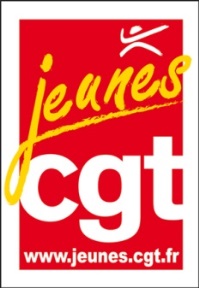 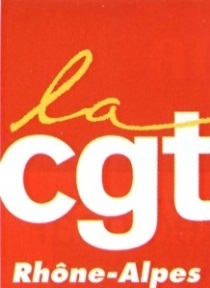 Rencontre "Jeunes" - Coût du CapitalLe 10 décembre 2014Lieu : CISL LYON – Bd des Etats-Unis – Lyon 8èmeNOM - PRENOM : STRUCTURE / SYNDICAT : DEPARTEMENT : COURRIEL : 	PORTABLE : PARTICIPERA le 10 démembre :	OUI 	NON: PRENDRA le repas de midi :	OUI 	NON: PARTICIPERA à la soirée :	OUI 	NON: Hébergement nuit du 10 au 11 décembre :	OUI 	NON: Attention le Comité Régional CGT Rhône-Alpes ne prend pas en charge les frais de transports. Merci de vous rapprocher de votre structure (UD, Fédés, syndicats…)Pour la nuitée d'hôtel, nous pouvons vous réserver une chambre.